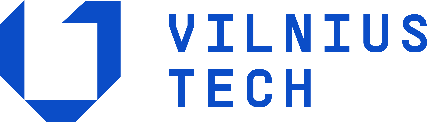 VILNIUS GEDIMINAS TECHNICAL UNIVERSITY	FACULTY OF BUSINESS MANAGEMENTDEPARTMENT OF mANAGEMENT2Student‘s Name, Surname TITLE OF MASTER THESIS Master‘s degree Thesis 3______________________________ study programme, state code _________________________________________ specialisation5___________________________ study field5Vilnius, 202…5